Salas de los Infantes se integra en la Oficina de Dinamismo Empresarial Rural de FAELa alcaldesa de la localidad ha firmado esta mañana un convenio de colaboración con el presidente de FAE para ofrecer asesoramiento a empresarios y emprendedoresCon Salas de los Infantes ya son cinco los municipios que forman parte de la oficinaBurgos, 20 de marzo de 2024.- La localidad de Salas de los Infantes forma parte desde hoy de la Oficina de Dinamismo Empresarial Rural de la Confederación de Asociaciones Empresariales de Burgos (FAE), gracias al convenio de colaboración que el presidente de la organización, Miguel Ángel Benavente, y la alcaldesa de Salas de los Infantes, Inmaculada Marcos, han suscrito esta mañana en la Casa del Empresario, por el cual FAE ofrecerá asesoramiento e información de forma gratuita a todas aquellas empresas, autónomos y emprendedores de la localidad con el fin de acercar los servicios de la confederacion a la provincia.Tanto Benavente como Marcos han repasado los problemas en infraestructuras viarias que padece la localidad, especialmente en lo relativo a la variante , que   conectará la carreteras CL-117 y la N-234 y cuyas obras la Junta de Castilla y León se ha comprometido a licitar y adjudicar este 2024.Oficina de Dinamismo Empresarial RuralCon Salas de los Infantes son ya cinco las localidades que forman parte de la Oficina de Dinamismo Empresarial de FAE, pues a ella pertenecen también Villarcayo, Lerma, Belorado, Briviesca.Más información:Esther Alonso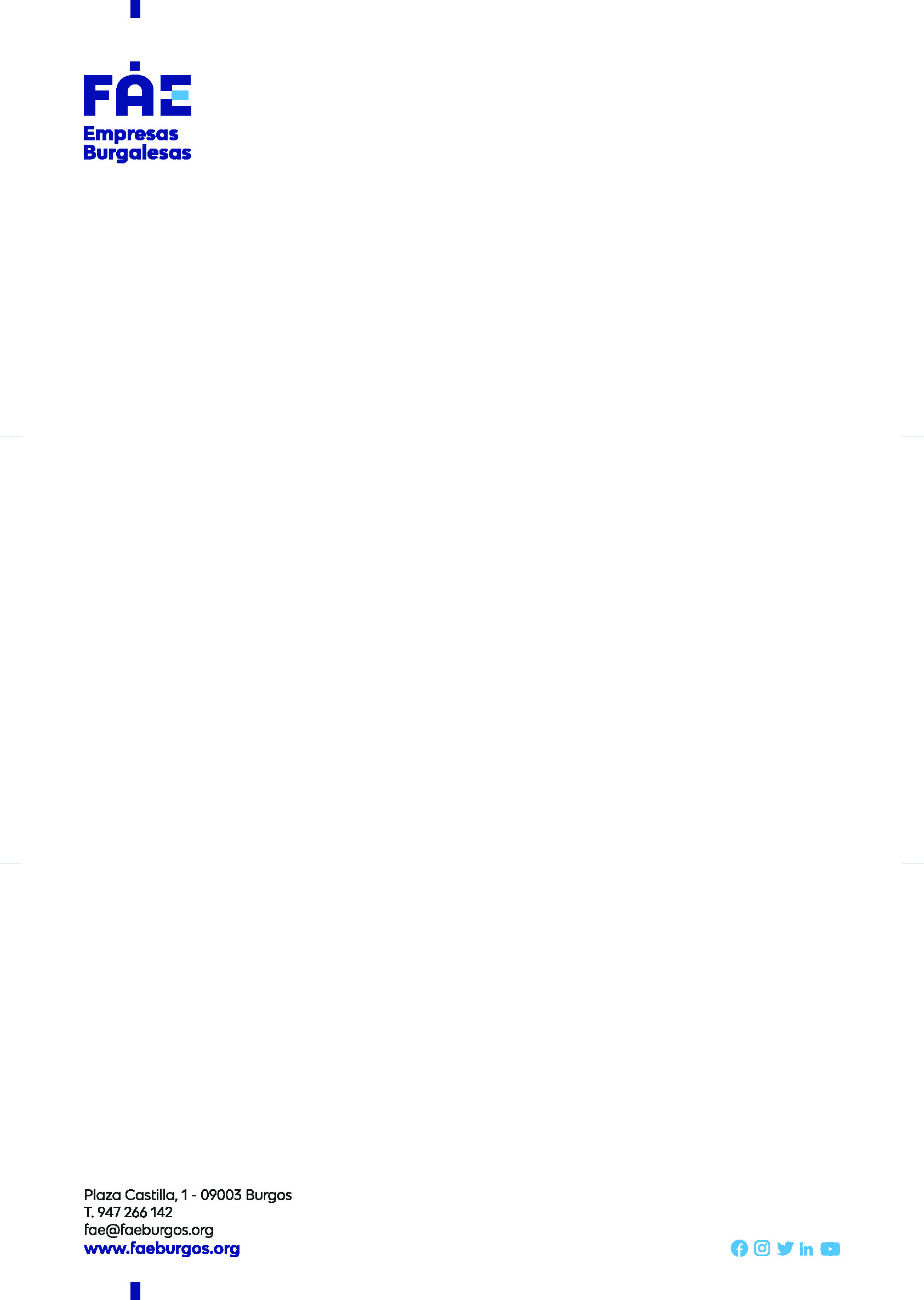 Responsable de Comunicación y Relaciones Externas618 514 568 / comunicacion@faeburgos.org